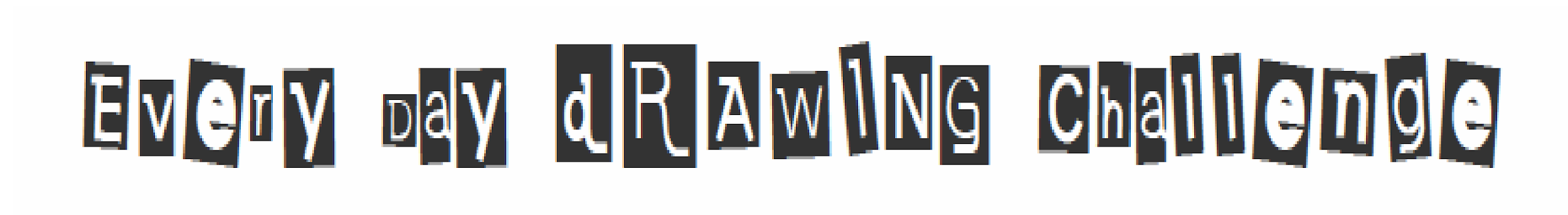 The Drawing Challenge is a series of Daily Drawing Prompts to inspire you throughout the school year. Just like with learning a musical instrument or playing sports, the more you practice drawing the more you improve. Pick a drawing to complete every day. As you complete a challenge, label the drawing and check it off this list. Start with drawing with pencil then add in other  art materials like colored pencil, crayon,  marker, chalk or any other drawing materials you might have. Choose to complete your drawing in color one day  and other times black and white. Each drawing will take time, challenge yourself, choose drawings that might seem hard. Look at photos on the internet, your parents phone or even better from books or magazines. Draw from your head! Be Creative! Keep all your drawings together in a folder if you have one. Happy Drawing!Draw some school supplies.Draw an Image using your NameDraw an eye or multiple eyesDraw a whale or dolphinDraw a bicycle or a part of one Draw some keysDraw a stuffed animalDraw something you’re afraid ofDraw your refrigerator interior (and contents)  Draw a mouth Draw something you love Draw your favorite toy Draw a self portrait Draw a picture frame and the picture in it Draw a hat, cap or other headgear.  Draw your sink at home (kitchen or bathroom?) Draw your nose, a family member, or a pet’s nose but draw 5 or more. Draw your favorite cartoon Draw something “Mom”–your mother,         or what reminds you of motherhood. Draw your computer Draw a beverage Draw a Cell Phone Draw a video game controller Draw your favorite video game character Draw something cold. Draw an ear (two or more) Draw your lunch Draw 5 different buttons  Draw something with wings Draw an apple Draw a brown paper bag Draw your hand  Draw a flower or succulent  Draw something sweet Free Choice (anything you want!) Draw a landscape Draw a tree  Draw a power plug  Draw your sibling or someone living with you.  Draw some salt and pepper shakers Draw some scissors Draw 3 animals wearing clothes Draw your pet in 2 different positions Draw filling the entire page with different                  sized circles  Draw your dinner Draw filling the entire page with different types of lines Draw any room in your house Draw something you see outside a window Draw a potted plant Draw a monster Draw an outfit Draw 5 different size squares then fill the space with different pattern Draw your bedroom Draw a spray bottle Draw a building or lots of buildings Fill your page with stars, then color in all the negative space (background) Draw a bowl of fruit or vegetables Start with a tiny circle in the middle of the page, then draw outward slowly increasing the size of the circles until you fill the entire page  Draw a letter in 10 different fonts and sizes (uppercase & lowercase) Draw 7 different looking fish Draw a skateboard Draw a pair of shoes Draw your favorite food Draw legos in a cool arrangement  Draw a person sitting in a chair Draw a chair Draw a bare foot Draw an old car Draw your dream car Draw a cartoon cat Draw a realistic cat or dog Draw something to do with football Draw a soccer ball or basketball Draw a disney character Draw a Butterfly, fill the wings with 2 different Patterns Free Choice Draw a hip hop star Draw a bunch of coins Draw a face super up close Draw a bird Draw an insect Draw a Sunset (Color!)Draw some Graffiti Art Draw a feather  Draw a dreamcatcher Draw a watch or clock Draw a half face of someone then add the other half of someone completely different. Draw a skull Draw something you wish you had Draw a place you want to go Draw a turtle Draw 7 different leaves Draw a family treeDraw a circus tent Draw bubbles (fill the page) Draw a brick wall Draw 3 mouths Draw a mandala Draw anything to do with Soccer   Draw a Puzzle or Puzzle Pieces   Draw Something “Dad”- Your father,                 or that which reminds you of fatherhood.    Draw a cartoon face   Draw a lots of hearts, fill the page and color   Draw a piece of jewelry   Draw a Unicorn   Draw a rainbow   Draw a safari animal   Draw a traffic light   Draw only using squares (different sizes) & fill the page   Doodle only using lines & fill the page   Draw using only straight lines (different lengths and different directions) to create pattern, fill page   Draw pie or cake   Draw something that represents your culture   Draw a clown   Draw 5-7 strawberries (change size and color)   Draw or favorite food then give it a face   Draw something with numbers   Draw some candy   Draw a  tooth (5-7 different times)   Draw a bridge   Draw something peace sign or yin yang    Draw your favorite book cover   Draw something you feel passionate about   Draw something melting   Draw a butterfly or moth